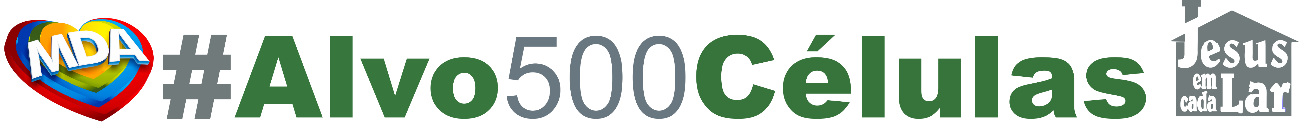 Vivendo a Palavra de Deus!Lc. 5:5, “segundo a tua palavra eu farei...”Vamos fazer uma dinâmica; anote em uma folha de papel cinco coisas que você sabe que precisa fazer, que Deus já falou com você, mas que ainda você não fez. Anote numa folha agora por favor.Anote em outra folha cinco coisas que Deus falou com você e imediatamente você já colocou em pratica.Em Os 6:3, diz que precisamos conhecer ao Senhor e prosseguir em conhece-lo, não podemos ser apenas ouvintes da palavra, precisamos colocar a palavra em pratica em nossas vidas todos os dias. Todo aparelho ou produto que compramos vem com um manual de instruções, até o pacote de arroz ou o saco de cimento, tem o manual que nos ensina como devemos usá-lo. Nós temos dificuldades em ler manuais, só lemos quando as coisas dão errado ou o aparelho não funciona corretamente, aí é que coremos para o manual.A Bíblia é o nosso manual. E é muito engraçado pois as vezes estamos passando por problemas, crises e dificuldades e não pegamos o nosso manual para ver como poderemos solucionar aquele problema. O Senhor Jesus chama a nossa atenção a esse respeito, Mt 22:29.Muito bem, durante essa semana quero te desafiar a ser um praticante da palavra de Deus!Vamos praticar o perdão. Mt 18:21-22, peça ao Espírito Santo que lhe mostre quais são as pessoas que você deve perdoar e então perdoe!Lute contra todo nervosismo e irritação, Ef 4:26-27. Quando ficar nervoso ou nervosa, respire fundo e peça para o Espírito Santo lhe ajudar a vencer a situação em nome de Jesus!Vamos eliminar os palavrões da nossa boca! Mt 12:36-37. O diabo e seus demônios já são enxeridos, eles sempre estão por perto se intrometendo e se chama-los através dos palavrões, aí piorou porque eles vem mesmo!Vamos pratica a paz, Mt 5:9, os pacificadores são promovidos e os barraqueiros e barraqueiras só passa desgosto e sofrimento. Ajude a promover a paz no seu lar, no seu local de trabalho e a sua volta!Conclusão: vamos viver a palavra de Deus na integra, vamos testemunhar verdadeiramente a presença de Jesus em nossas vidas e em nossas casas para que por meio do nosso testemunho outras famílias sejam alcançadas e abençoadas por Jesus Cristo!